THALIA  Newsletter                        PUBLISHED AND DISTRIBUTED BY THE THALIA CIVIC LEAGUE, INC.  		Volume 28 Issue 1          PROMOTING CIVIC BETTERMENT             January 2020                                                          Thalia citizens:  Informed and Involved                                                            Web site: https://thalianeighbors.comCIVIC LEAGUE MEETING Wednesday, January 20, 2020 7:00 PMNEW LIFE CHURCH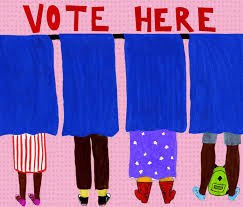                Voting Requirements               Following the approval of the revised Thalia Civic League Constitution and Bylaws, new officers will be elected at our January meeting. Only those members who have paid their membership fees ($10.00) for the year 2020 will be eligible to vote in the election or run for office.  Membership fees are due and payable by or at the first meeting of the year. The list of current members will be available prior to the meeting to confirm membership status, and those who pay their membership at the meeting will be encouraged to participate in the election.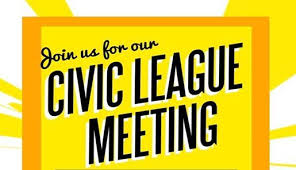 Approval of Bylaws and Election of OfficersOur January 20, 2020, Thalia Civic League meeting will address three major issues:1. Vote to adopt the newly revised Thalia Civic League Constitution and Bylaws.2.  The Nominations Committee will present the slate of officers (listed below) and voting will take place. Additional nominations will be accepted from the floor, provided that consent of the nominee has been obtained.  3. Update from our Task Force on the current status of the effort to oppose the proposed rezoning of the Willis property.   Adoption of the Thalia Civic League Constitution and Bylaws. These documents were extensively rewritten and modified primarily to simplify and streamline the Bylaws.  The updated Constitution and Bylaws were promulgated to the membership in December 2019 along with a summary/overview to aid in understanding the changes made to the former documents.  A copy of that overview is page three of this newsletter for your review prior to the meeting.   Election of new officers:  In order to be eligible to vote for officers, one must be a current member with membership fee ($10.00) paid for 2020.  Members must be present to vote, with no more than two votes per family allowed on any single issue of business coming up for a vote at any meeting of the league.  Measures will be taken to allow for confirmation of membership and payment of membership fees prior to the 20 Jan 2020 meeting.  Following is the list of the nominees to fill leadership positions for The Thalia Civic League for the next two years.   All are current members of the Civic League and some have served in Civic League offices in the past.President: Mike Dougherty.  Mike is a past President of the Civic League and has held other offices in the past.  He is currently the Civic League Treasurer.  Vice President: Rick Boyles. Rick is a local businessman and a long-time Thalia resident.  He currently chairs the Civic League Task Force to address the proposed rezoning of the Willis property and its potential impact on Thalia.  Secretary: Rose Busetti.  Rose is a past President and past Secretary of the Civic League and the past President and Secretary of the Thalia Garden Club.Treasurer: Rona Marsh.  Rona has 35 years of experience in Financial Services and Banking (includes Wachovia, Bank of America and BB&T). Designated a Certified Fraud Examiner.At-Large members: Tom Metcalf:  Tom currently chairs the Civic League Neighborhood Watch program.Bruno Eddy:  Bruno has served for several years as head of the Civic League Scholarship Selection Committee and currently coordinates civic league newsletter ads from local businesses. Gail Kynett: Gail is a past Vice President of the Thalia Garden Club and as been  a contributor to the Thalia Civic League Newsletter.  Installation:  	In accordance with the Constitution and Bylaws, once elected, the new officers shall assume full responsibility of their offices as the first order of business at the regular meeting following election. 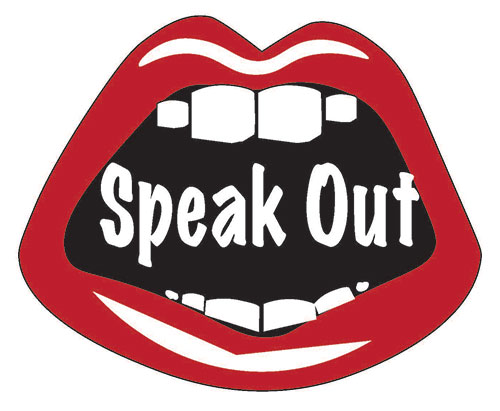 Thalia Civic League Task ForceOpposing Willis Property RezoningAs of January 14, 2020, the latest news on the proposed rezoning of the Willis Wayside property for 261 apartments is that the developer, Venture Realty/Thalia Road Partners, LLC, has been unable to provide all of the information requested by the City regarding traffic, stormwater and parking.As a result, the Planning Department has deferred making a recommendation on the proposed rezoning (either for or against). The matter is now on the Planning Commission’s March 11, 2020, agenda.Want to tell the Planning Department how you feel about this project? Turn up at the Council Chamber Lobby (2401 Courthouse Drive, Bldg 1, 2nd floor) on March 11 at 11:30 a.m. The clerk will be sitting at the desk at which time you can receive a speaker card and fill out the information to be added to the list of speakers The meeting begins officially at noon.Don’t wait until March 11 to send your comments to the Planning Department. Email your concerns to Bill Landfair (wlandfair@vbgov.com). Bill has been very accommodating to our requests for information. A LOT of resident input is helpful.An update from the task force will be provided at the next Civic League meeting on January 20.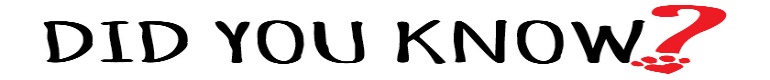  …Help keep Thalia safe; be vigilant and call the police at 911 regarding anything suspicious.  As an alternative, the Virginia Beach Police non-emergency number is 385-5000.…Our next meeting of the Thalia Civic League is currently scheduled for Monday, March 16,  2020. TCL CONSTITUTION AND BYLAWS OVERVIEWThis rewrite and modification primarily was to simplify and cleans up our Bylaws.  That part of our Constitution which deals with our name, purpose, boundary lines for membership, meetings and amendments was virtually unchanged.  That party dealing with officers of the Board did change eliminating various vice presidents, leaving the officers to be a president, vice president, secretary and treasurer.  Additionally, three elected at large members were added to the board with no specific task assigned.  These at-large members serve two purposes – allows new or newer members of the community to serve on the board and learn the operations of the board, and assist the officers in the performance of their duties.Bylaws changed and specifically outlines when meetings would be held; defined a quorum for transaction of business by both the general membership and the board.The biggest single change involved the election of officers and restated the elected officers.  Outlined the date for establishing a nominating committee and a vote for officers for a two-year term.  Established filling a vacancy on the Board, and set a time for the new officers to assume their duties.  Jobs of each office are outlined and provides for them to carry on the normal business of the League between meetings of the members.  It requires the Board to establish a strategic plan with goals and objectives and to communicate it to the membership.Establishes standing committees with the President appointing the Chairperson of the committees.Provides for Ad Hoc committees with the president appointing the committees as needed.  Scholarship left in although it remains to be seen if our finances will allow for such grants.Ensures committees actually meet as a committee.  Establishes and maintains $10 annual membership fee for the calendar year of 1 Jan – 31 Dec with membership fees due and payable by or at the first meeting of the year.CIVIC LEAGUE OFFICERS Vacant                    President C. Mac Rawls -       Vice President/Programs                                 463-2423Carl Swanson -      Vice President/Membership                                431-1039 Tom Metcalf -        Vice President/Neighborhood Watch                                340-4111Molly Howlett -      Secretary                               285-4679Mike Dougherty -  Treasurer                               498-2857Patrick Dowd -       Web Master                                              463-4354  Patdowd1@yahoo.comVacant -                  Newsletter Editor